Physical Agility TestLadder Climb – The participant shall climb a 24-foot ladder and touch the top rung and then descend the ladder in a safe manner. A demonstration of proper technique may be provided.Lanyard Pull – The participant shall pull a rope through a pulley with 50 lbs. of weight attached to a height of 15 feet. The participant shall control the decent of the weight to the ground.Ventilation Exercise – Given a Fire District sledgehammer and standing on level ground with the Keizer sled placed on the ground, the participant must strike the target with the hammer from one end to the other.Equipment Carry – The participant shall carry to 50-foot rolls of 2 ½” hose 50-feet.Hose Advance – The participant, given a charged 1 ¾” hose line, shall pick up the nozzle, advance the hose line for a distance of 75-feet and place the nozzle on the ground.Rescue Drag – The participant, given a dummy on a level surface, shall drag the dummy 75-feet.Equipment Carry – The participant shall carry a 150-foot bundle of 1 ¾” hose 100-feet. When the participant reaches the designated location, they shall place the hose bundle on the ground and clap their hands to stop the test time.The participant should bring comfortable shoes and pants. The participant will be provided a Turn-out coat, SCBA, Helmet and leather gloves to perform the test with.The time limit for new member will be 8 minutes.Dear Applicant,We thank you for deciding to look into the Lowell Rural Fire Protection District. We know and understand that application processes may seem daunting and confusing. This letter will provide you a guideline in the process of your application process. If there are additional questions that you may have, do not hesitate to reach out. The following is a description of the process that an applicant can expect to go through with Lowell Rural Fire Protection District.Turn in applicationBackground is performedApplicant is invited to come in for 2-3 hours to get to know a crew and to have an informal InterviewMake and appointment with Cascade MedicalFirefighters – Pre-placement Physical, Preplacement Drug Screen and OSHA Respiratory QuestionnaireAll other positions – Pre-placement Physical and Pre-placement Drug ScreenAfter Physical and Drug Screen results are received firefighters will set a time to perform a Physical Agility Assessment*After Physical and Drug Screen results are received (and firefighter agility assessment is complete) applicants will be set up in District training programsH.R. classes will be assigned (these need to be completed before being assigned to a shift)Anti-Harassment in the WorkplaceBasic Telephone SkillsBloodborne Pathogens for First RespondersCareer ProfessionalismDiversity in the workplaceDrug and Alcohol AwarenessFall ProtectionRisks of social media in the WorkplaceSexual Harassment in the WorkplaceViolence in the WorkplaceWorkplace BullyingWildland S130, S190 and L180ICS 100, 200, 700 and 5aAssigned to a shiftLon Dragt, Fire Chief Lowell Fire389 N Pioneer StreetLowell, Oregon 97452541-937-3393www.lowellfiredistrict.orgDear Applicant,We thank you for deciding to look into the Lowell Rural Fire Protection District. We know and understand that application processes may seem daunting and confusing. This letter will provide you a guideline in the process of your application process. If there are additional questions that you may have, do not hesitate to reach out. The following is a description of the process that an applicant can expect to go through with Lowell Rural Fire Protection District.Turn in applicationBackground is performedApplicant is invited to come in for 2-3 hours to get to know a crew and to have an informal InterviewMake and appointment with Cascade MedicalFirefighters – Pre-placement Physical, Preplacement Drug Screen and OSHA Respiratory QuestionnaireAll other positions – Pre-placement Physical and Pre-placement Drug ScreenAfter Physical and Drug Screen results are received firefighters will set a time to perform a Physical Agility Assessment*After Physical and Drug Screen results are received (and firefighter agility assessment is complete) applicants will be set up in District training programsH.R. classes will be assigned (these need to be completed before being assigned to a shift)Anti-Harassment in the WorkplaceBasic Telephone SkillsBloodborne Pathogens for First RespondersCareer ProfessionalismDiversity in the workplaceDrug and Alcohol AwarenessFall ProtectionRisks of social media in the WorkplaceSexual Harassment in the WorkplaceViolence in the WorkplaceWorkplace BullyingWildland S130, S190 and L180ICS 100, 200, 700 and 5aAssigned to a shiftLon Dragt, Fire Chief Lowell Fire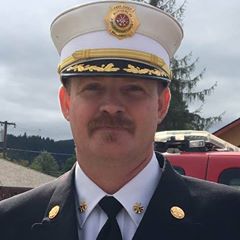 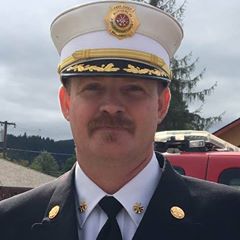 Dear Applicant,We thank you for deciding to look into the Lowell Rural Fire Protection District. We know and understand that application processes may seem daunting and confusing. This letter will provide you a guideline in the process of your application process. If there are additional questions that you may have, do not hesitate to reach out. The following is a description of the process that an applicant can expect to go through with Lowell Rural Fire Protection District.Turn in applicationBackground is performedApplicant is invited to come in for 2-3 hours to get to know a crew and to have an informal InterviewMake and appointment with Cascade MedicalFirefighters – Pre-placement Physical, Preplacement Drug Screen and OSHA Respiratory QuestionnaireAll other positions – Pre-placement Physical and Pre-placement Drug ScreenAfter Physical and Drug Screen results are received firefighters will set a time to perform a Physical Agility Assessment*After Physical and Drug Screen results are received (and firefighter agility assessment is complete) applicants will be set up in District training programsH.R. classes will be assigned (these need to be completed before being assigned to a shift)Anti-Harassment in the WorkplaceBasic Telephone SkillsBloodborne Pathogens for First RespondersCareer ProfessionalismDiversity in the workplaceDrug and Alcohol AwarenessFall ProtectionRisks of social media in the WorkplaceSexual Harassment in the WorkplaceViolence in the WorkplaceWorkplace BullyingWildland S130, S190 and L180ICS 100, 200, 700 and 5aAssigned to a shiftLon Dragt, Fire Chief Lowell Fire